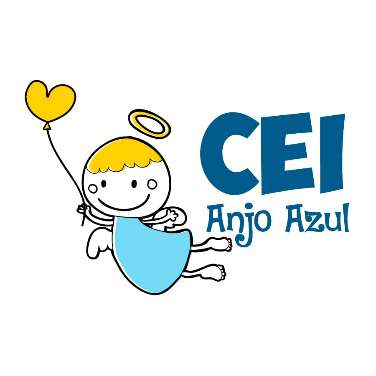 CENTRO DE EDUCAÇÃO INFANTIL ANJO AZULRua 31 de Março/nº 1508Lacerdópolis – SCCEP: 89660 000 Fone: (49) 3552 0279Coordenadora: Marizane Dall’orsolettaE mail: ceianjoazullacerdopolis@gmail.com                     Blog: www.ceianjoazul.blogspot.comFIQUEM EM CASA...APROVEITEM SEU TEMPO, ESTUDEM E BRINQUEM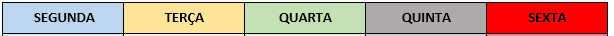 OBS: Os pais que quiserem, podem postar em suas redes sociais as crianças realizando as atividades/experiências. São experiências de aprendizagens que poderão ser repetidas durante o período. Deixar a criança brincar sozinha; evitar de pegar a todo momento no colo.Atenciosamente: CEI Anjo AzulCARGA HORÁRIA: 3h/aula semanal (plataforma/WhatsApp) DATA: 27 a 31/07PROFESSORA DE RECREAÇÃO: FABIULA APARECIDA SILVA SURDITURMA: VESPERTINO          BERÇÁRIO I  CARGA HORÁRIA :5h/aula semanal (plataforma/WhatsApp)DATA: 27 a 31/07PROFESSORA DE RECREAÇÃO: LUCIMARA ANDRADE FERRARITURMA: MATUTINO          BERÇÁRIO ICARGA HORÁRIA: 2h/aula semanal (plataforma/WhatsApp)DATA: 27 a 31/07PROFESSORA: FABIANE TAIS FORMIGHERITURMA: VESPERTINO      BERÇÁRIO I Sugestão para a semana é brincar com elementos da natureza.Convidar a criança e recolher elementos da natureza em seu quintal: folhinhas secas e verdinhas, galhinhos, flores, de preferências as que estiverem caídas, pedrinhas de vários tamanhos, cores, formatos. Se não tiver quintal, alguém da família pode recolher esses itens para a criança em alguma praça e apresentar a ela. Pode-se iniciar uma coleção para a “Caixinha da natureza”, juntando os elementos aos poucos, um pouco por dia e sempre sinalizando para a crianças que são elementos da natureza. Pode-se incentivá-la a falar os nomes corretamente, comparar formas, sentir os odores. Ou apenas deixar a criança manusear naturalmente, brincar, claro que com a supervisão de um adulto. 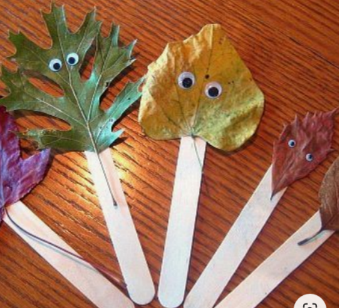 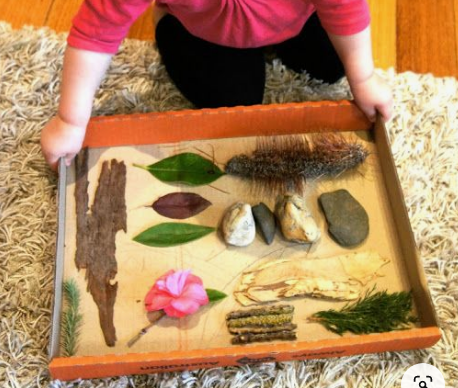 Uma outra versão para a atividade é que pode-se fazer pequenos fantoches com as plantinhas recolhidas para a crianças contar histórias, criar personagens, dar nomes para eles, inclusive.